Norsk RedaktørforeningNils E. Øy 2012-03-30Orientering til NR-medlemmer om 22. juli-rettssakenDenne orienteringen inneholder følgende punkter:Tidsplan og kjøreplan for rettssakenOffentlighetsspørsmål i Oslo tinghus og i 17 lokale tinghusTillatelse til delvis fotografering og opptak – pool-ordningerOslo tinghus, praktiske spørsmålPressesentrene i Oslo tinghus og på Hotel Bristol og i VG-auditorietPressebriefingerNoen presseetiske betraktningerVEDLEGG:Kjøreplan – oversiktSakens nøkkelopplysningerSkisse over 2. etasje i Oslo tinghusSkisse over hovedforhandlingssalen (sal 250)Orientering fra NRK om TV-poolOrientering fra NTB Scanpix om foto-poolOslo tingretts avgjørelse om foto-pool i åpningsukenRåd fra BarneombudetOslo tingretts organisering av fotografering i åpningsuken (egen pdf-fil)Tidsplan og kjøreplan for rettssakenSaken starter altså i Oslo tinghus mandag 16. april kl 09.00 (som blir normal fast starttid alle rettsdager) Saken er beregnet å ta ti uker eller totalt 41 rettsdager. Normal avslutning på rettsdagene er satt til klokken 16.00, men dette kan variere fra dag til dag med tanke på at retten gjerne vil avslutte noe som er påbegynt. Rettsmøtene kan altså  komme til å slutte litt før eller fortsette en tid ut over klokken 16.00.Første uken vil retten bruke alle fem virkedager og deretter er det lagt inn rettsfrie dager onsdag 2. mai og fredag 18. mai. Ellers er det likevel ikke blitt rettsfrie fredager, slik man først antok.Du finner tidsplanen på rettens hjemmeside, her:http://www.domstol.no/no/Enkelt-domstol/22-7/Publikum1/Tidsplan/Normalt er det altså beregnet at rettsforhandlingene avsluttes i uke 25 med prosedyrer torsdag 21. og fredag 22. juni.Dato for domsavsigelse er ikke fastsatt på forhånd, men det er antatt at retten har en siste frist for domsavsigelse fredag 20. juli.Dommerne i saken har på anmodning gjort det klart at de vil markere tydelig, med klubbeslag og informasjon, når retten starter og når det tas pauser. Dette har blant annet betydning i forhold til når tillatelser til fotografering/opptak starter og opphører, og kan også markere eventuelle andre grenser for offentlighet i rettsforhandlingene. På grunn av det store antall personer som eventuelt skal ut og inn av hovedforhandlingssalen, er det lite sannsynlig at det blir normal pausehyppighet i rettsmøtene. Lunsjpausene blir normalt en time. Det legges i utgangspunktet opp til en pause før lunsj og en etter, på cirka 20 minutter.Offentlighetsspørsmål i Oslo tinghus og i 17. lokale tinghusOffentlighetsspørsmål som går på fotografering og opptak for radio og fjernsyn er omtalt i punkt c) og i vedlegg 5, 6 og 8.Som hovedforhandlinger flest vil rettssaken i utgangspunktet gå for åpne dører, men adgangen til hovedforsamlingssalen (rettssal 250 i Oslo tinghus) og til andre rettssaler i Oslo og 17 tinghus rundt i landet der saken skal TV-overføres direkte, blir regulert på grunn av plasshensyn. NRK produserer hele overføringen til to skjermer i hver sal.I Oslo tinghus vil 2. etasje (der sal 250 ligger) være forbeholdt sakens aktører, etterlatte, vitner, følgepersoner og bistandsadvokat, samt mediene. I denne etasjen blir egne saler forbeholdt overlevende, pårørende og bistandsadvokater og antakelig én sal (nr 207), i tillegg til pressesenteret i sal 227, avsatt til pressen. Sal 207 vil trolig skifte noe mht bruk (se bilag 3, der stripet sal betyr blandet bruk). Publikum blir trolig henvist kun til 1. etasje. Mediefolk vil også ha mulighet til å følge direkte overføringer i de ”ytre” pressesentrene på Hotel Bristol (åpent de to første ukene) eller i VG-auditoriet (åpen under hele rettssaken). I de 17 lokale tinghus som mottar direkte overføringer av saken vil offentligheten være den samme som for selve hovedforhandlingen, men her har altså Oslo tingrett besluttet at medier og publikum ikke vil få adgang, fordi plassene skal forbeholdes overlevende, pårørende og bistandsadvokater. NP og NR har bedt tingretten gjøre om på beslutningen, men det synes ikke som Oslo tingrett vil åpne for dette. Ankemulighetene i forhold til dette er enda mindre enn for opptaksforbudet, og kompliseres også av at den lov som regulerer overføring til lokale tingretter ennå ikke er endelig vedtatt eller trådt i kraft.For alle rettssalene – både hovedsalen og alle steder der direkte overføring skjer – gjelder ellers reglene i domstollovens kapittel 7 for rettsmøter. Hvis dommerne i hovedsalen treffer en avgjørelse for eksempel å nedlegge referatforbud for deler av saken, om å lukke dørene eller om pålegg av taushetsplikt, gjelder dette for alle som er til stede i alle saler. Alle salene er også omfattet av fotograferings- og opptaksforbudet i loven, men supplert med de tillatelser som retten har gitt i beslutning av 9. mars 2012 (se punkt c og bilag 9). Etter bestemmelsen i domstolloven §131a gjelder ikke dette for private lydopptak under rettsmøtet. Det er altså adgang til å gjøre rene lydopptak, f eks for journalister som ønsker dette som støtte for sine referater og kommentarer. Det er imidlertid straffbart å offentliggjøre lydopptaket gjennom kringkasting.Retten vil ha vakter i alle saler der rettsforhandlingene vises for å påse at det ikke gjøres fotografering eller opptak i strid med loven.Det er lite sannsynlig at det kommer særlig omfattende innskrenkninger i åpenheten i selve rettsforhandlingene. I forarbeidene til domstolloven er det uttalt at det svært sjelden vil være aktuelt å lukke dørene under hovedforhandlinger (domstolloven §125). Før man eventuelt går til et slikt skritt oppfordres det å vurdere nøye om det er tilstrekkelig med i stedet å gi et delvis referatforbud fra rettsforhandlingene (domstolloven §129). Slike innskrenkninger kan tenkes aktuelle i 22. julisaken først og fremst i tilknytning til vitner som skal forklare seg om taushetsbelagte opplysninger, blant annet ved forklaring fra de sakkyndige. I slike tilfeller kan §125 være aktuell, men med anledning for retten til å gi adgang for mediene til å være til stede bak lukkede dører (§128), eventuelt kombinert med referatforbud (§129) eller pålegg om taushetsplikt (§127)Medienes talspersonerI denne forbindelse minner vi om at NP og NR, etter oppfordring fra domstolen, har oppnevnt tre personer som ”medienes talspersoner”. Disse vil normalt bli bedt om å uttale seg på forhånd om eventuelle innskrenkninger i rettsakens åpenhet. De tre er:Harald Stanghelle, Aftenposten – tlf 906 00 006 - harald.stanghelle@aftenposten.noJens Chr. Nørve, TV2 – tlf 922 39 710 – JensChristian.Norve@tv2.noOle Kr. Bjellaanes, NTB – tlf 917 51 042 - ole.kristian.bjellaanes@ntb.noHarald Stanghelle er utpekt som leder for gruppen. Oppstår det forhold som du som medie-akkreditert til rettssaken mener at ”medienes talspersoner” bør ta opp med retten eller med domstolens ledelse, så bør du ta kontakt med en av dem.Tillatelse til delvis fotografering og opptak – pool-ordningerNP og NR søkte som kjent om en omfattende tillatelse til å fotografere og å til gjøre opptak for radio og fjernsyn under rettsforhandlingene. I rettens avgjørelse (bilag 9) er det gitt begrensede tillatelser til TV-opptak av følgende deler (ved at mediene bruker de signalene som NRK likevel produserer på oppdrag fra Oslo tingrett):Rettssakens åpning, opplesing av tiltalebeslutningen, aktors innledningsforedrag (med eventuelle unntak visse for video-opptak og lydlogg), forsvarers merknader til denne, samt spørsmål og svar mht om tiltalte sier seg skyldig eller ikke.Forklaringer fra såkalte ”profesjonelle vitner” vil retten komme tilbake til.Sakkyndiges forklaringer vil også retten komme tilbake til, og vil særlig avvente  konklusjonen fra de nye sakkyndige som ventes fremlagt 10. april.Avsluttende prosedyrer tillates kringkastet i sin helhet.Domsavsigelsen foregår etter at ”forhandlingen” i straffesaken er avsluttet, slik at det ikke er noe forbud mot fotografering/opptak her – men retten forutsetter at mediene gjør bruk av pool-tilbudene til sin formidling.Det er dessuten gitt adgang til pool for stillbildefotografering slik:Pool-fotografering tillates for to fotografer fra Scanpix under de delene av hovedforhandlingen hvor det er gitt tillatelse til film- og lydopptak, og at forbudet for øvrig står ved lag.Det gis ikke tillatelse til å fotografere sensitivt skriftlig bevismateriale som vises på storskjerm, som f eks legeerklæringer og obduksjonsrapporter.Åpningsdagen gis tillatelse til 12 stillbilde- og web-tv-fotografer til å fotografere før retten settes og i 15 minutter etter at retten er satt, etter nærmere anvisning fra domstolen.De neste dagene i åpningsuken gis tillatelse på samme vilkår til 10 fotografer fra ulike medier til å filme/fotografere før retten settes.Fotograferingen må opphøre straks tiltalte, fornærmede eller andre ikke-profesjonelle vitner skal innta vitneboksen.Denne del av tillatelsen vil bli vurdert fortløpende av retten og vil være avhengig av hvordan fotograferingen påvirker åpningen av rettsdagene.Generelt om begge tillatelsenes begrensninger og vilkår har retten uttalt:Film- eller stillbildeopptak av publikum (fornærmede, etterlatte) omfattes ikke av tillatelsen til å filme eller fotografere under rettsforhandlingene. Det blir lagt ut kart i hovedrettssalen der sonen med publikumsplasser er market. (Begrensningene gjelder ikke før rettsmøtet settes og etter at rettsmøtet er hevet, men mediene bør være oppmerksom på grupper som har sterke ønsker om ikke å bli fokusert på.)Retten og NRK (som produserer TV-signalene) vil fastsette en viss forsinkelse av signalene som videresending til kringkasting, med tanke på behov for redigering, for eksempel av innslag under eventuell bevisførsel i aktors innledningsforedrag.Ved eventuelle referatforbud og/eller lukking av dørene vil fotografering og opptak til kringkasting ikke kunne gjennomføres.Retten understreker at tillatelsen eller vilkårene når som helst kan  endres eller trekkes tilbake.Retten minner om at fotografering og opptak av tiltalte bare kan skje enten a) under rettsforhandlingene når retten har gitt tillatelse eller b) før retten settes, i pauser og etter at retten er hevet, dersom tiltalte samtykker. Han har tidligere samtykket til fotografering under fengslingsmøte og NP/NR har bedt om generelt samtykke under denne rettssaken. Noe svar er ikke gitt ennå.Eventuelle sanksjoner for overtredelse av foto- og opptaksforbudet i domstolloven §131a eller overtredelsene av rammene i tillatelsen gitt av retten, kan være straff i form av bøter. Dette kan skje i form av rettergangsbot gitt av retten selv mens saken pågår eller ved forelegg gitt av politiet. Retten sier dessuten i tillatelsen at overtredelser også kan føre til at akkrediteringen for journalister tilknyttet medier som publiserer opptak i strid med rettens tillatelse blir inndratt.Pool-ordningene: Det er pressen selv som organiserer poolene som gjennomfører opptak for kringkasting og stillbildefotografering. I denne saken er det NP og NR som har forestått søknad om tillatelser og som organiserer poolene på vegne av mediene. For TV-mediene (vanlig TV og web-TV) er det NRK som forestår opptak og formidling av signaler, ved at de signalene som NRK ellers produserer for Oslo tingrett gjøres tilgjengelig i poolen for de deler som retten gir tillatelse til. Det enkelte medium som kjøper tilgang til signalene og formidler dem, har selvsagt fullt ansvar for det som de selv velger å sende ut på egne plattformer. Som foran nevnt har retten forutsatt en viss forsinkelse av signalene med tanke på muligheten for en viss redigering. Om øvrige betingelser viser vi til NRK, og til vedlagt orientering (bilag 5).For stillbildefoto er det NTB Scanpix som er valgt som pool-fotograf. Etter tillatelsen vil NTB Scanpix ha to fotografer på faste plasser i salen og som har tillatelse til å fotografere samtidig med at det er gitt tillatelse til opptak for kringkasting.  Om betingelsene for deltakelse i poolen viser vi til vedlagte orientering (bilag 6 og 7).Oslo tinghus – praktiske spørsmålOslo tinghus skal ta i mot et stort antall personer ekstra – i tillegg til de som skal til andre rettssaker som pågår samtidig i huset. Av sikkerhetshensyn skal alle som skal inn i huset gjennomgå ”flyplasskontroll”, med skanning av alle bager, vesker og utstyr som medbringes. Dette vil ta tid når vel 800 personer skal inn i forbindelse med 22. julirettssaken, selv om starten for øvrige rettssaker i huset er utsatt til kl 10.00, for å spre køene noe. Kø bør man uansett være forberedt på, og det blir ”like køer” for alle – ingen former for VIP-innganger for mediefolk. Tinghuset (og pressesenteret i Hotel Bristol) vil ha åpningstid fra klokken 0700 til klokken 2000. Rettsforhandlingene starter klokken 0900. Pressesenteret i VG-auditoriet har åpningstid fra 0800 til 1800. Det er adgangskontroll i pressesentrene utenfor tinghuset, men ikke sikkerhetskontroll.Det er selvsagt en fordel – som på flyplasser – å fjerne alt som kan ”pipe” fra lommene når man skal gå gjennom sikkerhetskontrollen. Det er også en fordel å ha minst mulig ekstra bagasje med seg ut og inn. I denne forbindelse er det viktig å være oppmerksom på de ekstra køene som kan oppstå særlig i lunsjpausen, hvis alle skal ut, oppsøke et spisested og inn igjen i løpet av en snau klokketime.Du kan se nærmere beskrivelse av adgangskontrollen på tingrettens hjemmeside, under denne lenken:http://www.domstol.no/no/Enkelt-domstol/22-7/Publikum1/Adgangskontroll-i-Oslo-tinghus/Inne i tinghuset begrenses adgangen også til 2. etasje, slik at bare det antall medarbeidere som hver enkelt redaksjon har fått akkreditering slipper inn. Det betyr f eks at dersom en femte medarbeider fra Dagsposten kommer og vil inn i 2. etasje, vil vedkommende bli avvist dersom redaksjonen bare er akkreditert for fire. Tilsvarende adgangskontroll blir det også til hovedrettssalen (rettssal 250), der redaksjonene får merkede plasser hver dag. Også i presse-senteret i tinghuset (sal 227) vil det være merkede plasser for en del større redaksjoner.Ikke alle får akkreditering til Oslo tinghus, men vil da være akkreditert til pressesenteret i Hotel Bristol og/eller VG-auditoriet.  Bristol-senteret vil være åpent fra og med torsdag 12. april til og med fredag 27. april. Her er det beregnet plass til omkring 370 mediefolk, mens VG-auditoriet har sitteplass til rundt 100.Oslo tingrett har lagt til rette for en del ekstra service og kapasitet for tilgang til automater med enkle matretter og for forfriskninger, slik at det er unødvendig å bringe dette med seg – med mindre det er nødvendig pga spesialdiett. Kantinen i 2. etasje har åpningstid fra 0800 til 1630, men utover dette er det altså en del automatservice.Husk at tinghuset er forholdsvis trangt og det er beregnet at godt over 800 mennesker skal oppholde seg bare i 2. etasje samtidig, selv om flesteparten en stor del av tiden vil sitte på sine stoler. Det gjør at trengselen antakelig vil bli stor i pausene, særlig ved de ikke alt for mange toalettene i bygningen . Mediefolk bruker mye utstyr som krever nett-tilgang og strøm. Tingretten har lagt til rette for økt kapasitet både for kabeltilknytning til nett, for trådløst nett og for økt kapasitet på mobilnettet. Likevel bør det manes til forsiktighet med hensyn til å belaste trådløse nett med tunge overføringer. Også mulighetene for å få ladet batterier til mobiltelefoner, pc’er og annet batteridrevet utstyr er begrenset og den som kan, bør sørge både for full-ladede batterier hver dag og også ekstra-batterier om mulig.Publikum kan følge rettssaken i Oslo tinghus når det er ledige plasser. Adgangskort (dagspass) vil bli delt ut i Borgarting lagmannsrett dagen før.PressebriefingerTingretten tar sikte på å holde pressebriefinger etter rettsmøtene, der mediene kan møte aktoratet, forsvarere og bistandsadvokater, samt eventuelt også representanter for domstolen. Briefingene vil bli arrangert i hovedrettssalen.Tidspunktet for briefingene vil variere og avhenge av når rettsmøtet slutter den enkelte dag. Normalt tas det sikte på 10 til maks 30 minutter etter at retten er hevet.Det regnes med at behovet for daglige briefinger er over etter en uke eller to, men at det trolig kan oppstå igjen på enkeltdager senere under rettssaken. Varsel om senere briefinger vil bli gitt på hjemmesiden, via epost til kontaktpersonene som er akkreditert og på tingrettens twitter-konto.Noen presseetiske betraktningerDet er sagt om 22. juli-saken at den reiser nye og store presse-etiske dilemmaer. Jeg er vel ikke helt enig i at det er så mange nye, rent bortsett fra at det er stort volum på saken og den kalde råskapen som gjerningsmannen har stått for. Men heldigvis er det, tross alt, ikke viktig for selve rettssaken og for rettsreferatene, å dvele ved alle de grufulle detaljene i denne saken. Gjerningsmannen har vedgått at han står bak forbrytelsene, slik at rettssaken først og fremst – for ikke å si bare – handler om å få avgjort om tiltalte skal anses som utilregnelig eller ikke. Likevel er det altså slik at retten må få dokumentert forbrytelsen som er beskrevet i tiltalebeslutningen, for å kunne avsi en dom. Tiltalebeslutningen er offentliggjort og vil også bli gjentatt ved opplesning helt i starten av rettssaken. I deler av rettssaken skal tiltaltes handlinger dessuten rekonstrueres og dokumenteres. Mediene har bred erfaring med grov vold og grusomme detaljer, også ved vold mot barn, og så godt som uten unntak har rettsreferatene fra disse sakene de senere år blitt publisert uten alvorlige overtramp. De største etiske problemene med straffesaker har vi hatt i forbindelse med etterforskningens tidlige fase, og særlig i tilknytning til omtale av mistenkte, siktede og tiltalte før rettssaken starter. Det er derfor grunn til å tro at det vil bli en etisk forsvarlig dekning også av 22. juli-saken, og særlig hvis mediene sørger for å sette godt erfarne medarbeidere inn i alle nøkkelposisjoner ved dekningen av saken.Det er ikke uvanlig at journalister og kommentatorer som dekker en rettssak med slike særlige utfordringer snakker sammen før og underveis i saken, for å samkjøre seg for å unngå for mange detaljbeskrivelser. Det skjedde i Baneheia-saken, i Overhalla-saken og i Alvdal-saken. Det er litt mer komplisert å gjøre det slik i denne saken, men igjen – basert på samlede erfaringer – antar vi at den enkelte redaksjon vil forsøke å sette noen standarder for dekning. Det gjelder både detaljbeskrivelser fra ugjerningene og ved vurdering av utsagn som kan være krenkende for noens omdømme eller for noens privatliv, uten at det har sentral betydning for de spørsmål som retten skal behandle.  Rettssaken skal vare i lang tid, antakelig ti uker ved at retten har forhåndsberammet 41 rettsdager. Det har vært lengre rettssaker med lengre varighet. Både lagmannsrettssaken mot Nesset i Frostating lagmannsrett i 1982-83 (dømt for 22 drap på en pleiehjem i Orkdal) og Lommemannsaken i Follo herredsrett pågikk i nær fem måneder, mens Treholt-saken i daværende Eidsivating lagmannsrett pågikk i 49 dager. Det spesielle ved 22. juli-saken er først og fremst to forholf: 1) Det store antall drepte og fornærmede og 2) at store deler av sakens innhold vil ha forholdsvis liten betydning for det retten skal vurdere og konkludere om.Det første forholdet innebærer at mange følger rettssaken svært nært, selv om mange må gjøre det via skjermoverføringene til lokale tinghuset. Likevel vil omkring halvparten, og i en sekvens to tredjedeler av tilhørerne i hovedsalen utgjøres av pårørende, overlevende og andre berørte sammen med bistandsadvokater. I en slik situasjon, med mange unge og mange med sterke følelser til stede kan det under lange rettsdager oppstå uventede og kanskje også høylytte reaksjoner. Det er nok viktigst for rettens ledelse og personale at de forbereder seg på slike situasjoner, men det bør også gjelde for pressefolk. En uventet situasjon oppsto under Orderud-rettssaken i Nes tingrett, der en rettsbetjent under rettsforhandlingene fikk et illebefinnende og falt om på gulvet. Fra et tilstøtende rom styrtet tre pressefotografer til, alarmert av bråket som oppsto, og begynte instinktivt å fotografere før de ble klar over situasjonen.  Fotografene ble bortvist av retten bortvist for resten av saken, men avgjørelsen ble opphevet av lagmannsretten.Det andre forholdet inntrer de to første ukene i mai når retten skal få bevisførsel om de drepte og skadde på Utøya, med bl a obduksjonsrapporter. Her vil aktoratet antakelig skåne tilhørerne for de verste bildene, ved at disse dokumenteres i form av bildepermer til retten og rettens aktører. Også i resten av mai kan det være lange sekvenser som egner seg dårlig for fortløpende rapportering. Slike perioder med lite å rapportere for fra selve rettsforhandlingene kan være en utfordring, særlig for medier som har store ambisjoner om store, lange sendeflater i radio og fjernsyn fra saken, eller gjennom fortløpende rapportering på nett. Det kan fort bli både et indre press hos referentene om kanskje å gå litt lenger enn man opprinnelig tenkte i dekningen eller et press fra desker eller sendeledere om mer ”interessant” stoff. Dager og sekvenser med lite sendeverdig innhold i rettsforhandlingene er også en utfordring for medier som satser mye på kommentarer og intervjuer fra samfunnet i og utenfor tinghuset. I situasjoner der stofftilgangen i selve saken er tynn, kan det lett bli bisarre kildevalg eller vinkelvalg, og da er risikoen også større for å gjøre uetiske valg.I selve saken er der en del innslag som i seg selv har advarsler i seg. Det gjelder først og fremst bevisførsel i forbindelse med drapene på Utøya. Her kan det allerede i aktors innledningsforedrag forekomme noen sterke bilder, etter det vi kan lese av oss til av en del dokumenter. Vi vet at aktor også vil vise en animasjonsfilm som skal fremstille tiltaltes ferd på øya, men som det ikke bør være problemer med å formidle – heller ikke på TV.I starten av tiltaltes forklaring vil han trolig selv få velge tema i noen grad, og her blir det neppe annet enn det som mange vil kalle propaganda. Det har vært stilt spørsmål om mediene skal referere dette, altså gi ham denne ”talerstolen”. Etter min oppfatning bør denne delen – som neppe vil inneholde personkrenkende utsagn – selvsagt refereres. Tiltalte er stilt for retten for den verste forbrytelse i Norge siden 2. verdenskrig, og det han sier i retten må vi selvsagt bringe videre hvis vi tar vår oppgave alvorlig. Dersom redaktørene mener at noe ikke bør bli stående uimotsagt, er det selvsagt fullt mulig å skaffe informasjon til balanse i saken – eller la mediets egne kommentatorer imøtegå tiltalte.Deretter skal tiltalte forklare seg, med spørsmål fra aktor, forsvarer og kanskje bistandsadvokat. Her vil det kunne forekomme bevisførsel med sterkt innhold, som for eksempel bilder fra drepte og skadde på Utøya. Antakelig vil han ikke bli bedt om å forklare seg i detalj om hvordan han laget bomben. Det er informasjon som påtalemyndigheten neppe ønsker mer spredd enn den allerede er.Som tidligere nevnt vil sekvensene med bevisførsel og vitneavhør fra Utøya, i hele mai måned, kunne by på vanskelige avveininger. De yngste vitnene vil ikke møte personlig i retten, men har vitnet i dommeravhør og blir vist i video-opptak. Hele 33 av de drepte på øya var under 18 år og også en del av de overlevende som skal vitne er svært unge.Når bevisførselen fra Utøya er over, er det antakelig bare sakkyndiges rapport som gjenstår som etisk utfordring. Her er kanskje den største og vanskeligste avveiningen, fordi både den gamle og den nye rapporten har mange opplysninger som berører privatlivet til andre personer. I en del tilfeller kan de vanskelig omtales og forklares i sammenhengen, med mindre de langt på vei blir identifisert. Det må likevel legges stor vekt på at privatlivets fred ikke bør krenkes, med mindre opplysningene er kjent fra før eller opplysningene er særdeles viktige for vurderingen av tiltaltes tilregnelighet. Også dommerne vil nok gjøre en vurdering i denne situasjonen, og har muligheten til å nedlegge et delvis referatforbud for konkrete opplysninger.Helt til slutt: Medieorganisasjonene har fått en sterk bønn fra flere pårørende om å få en 22. jul-fri påskehelg, med minst mulig omtale av tiltalte og rettssaken. Fra Barneombudet er det dessuten sendt en henstilling med en del råd for dekningen, som er gjengitt i bilag 8.Spørsmål kan stilles tilNils E. Øy tlf 90550324 – nils.oy@nored.noArne Jensen tlf 90778747 – arne.jensen@nored.noVedlegg 1Rettssaken er delt opp i forskjellige hovedtemaer.
16. april: Åpning, tiltale, innledninger.16. - 23. april (ca. fem dager): Tiltaltes forklaring.
24. april: Om bombe og åsted, Oslo. Fire personer skal vitne.
24. - 25. april: De avdøde, Oslo. Kriminaltekniker og obdusent.
25. - 30. april (fire dager): Fornærmede, Oslo. Ni fra tiltalen, seks øvrige vitner.
30. april: Om konsekvensene for berørte departementer. Ett vitne.
	1. og 2. mai: Rettsfri.
3. mai: Ankomst Utøya. To vitner.
3. mai: Om våpen og åsted, Utøya. Tre vitner.
4. mai til 11. mai (seks dager): De avdøde, Utøya. Kriminaltekniker og obdusent.
14. mai - 1. juni (12 dager): Fornærmede, Utøya. 33 vitner i tiltalen, 13 øvrige vitner.
	17. og 18. mai: Rettsfri.
	28. mai (2. pinsedag): Rettsfri.
4. juni: Pågripelsen. Fem vitner.
4. og 5. juni: Om kontakt med Breivik. Fem vitner.
6. juni: Fra etterforskningen. Seks vitner.
7. og 15. juni (syv dager): Bevisførsel fra forsvarer og bistandsadvokater. (40-50 vitner).
18. - 20. juni (tre dager): Rettspsykiatri. Syv vitner.
21. – 22  . juni: Prosedyrer. Senest 20. juli: DomDu finner en lignende oversikt på Oslo tingretts hjemmeside:www.domstol.no -  klikk Schedule i venstremenyen.Vedlegg 2(Hentet fra Oslo tingretts berammelsesliste på www.domstol.no)Vedlegg 3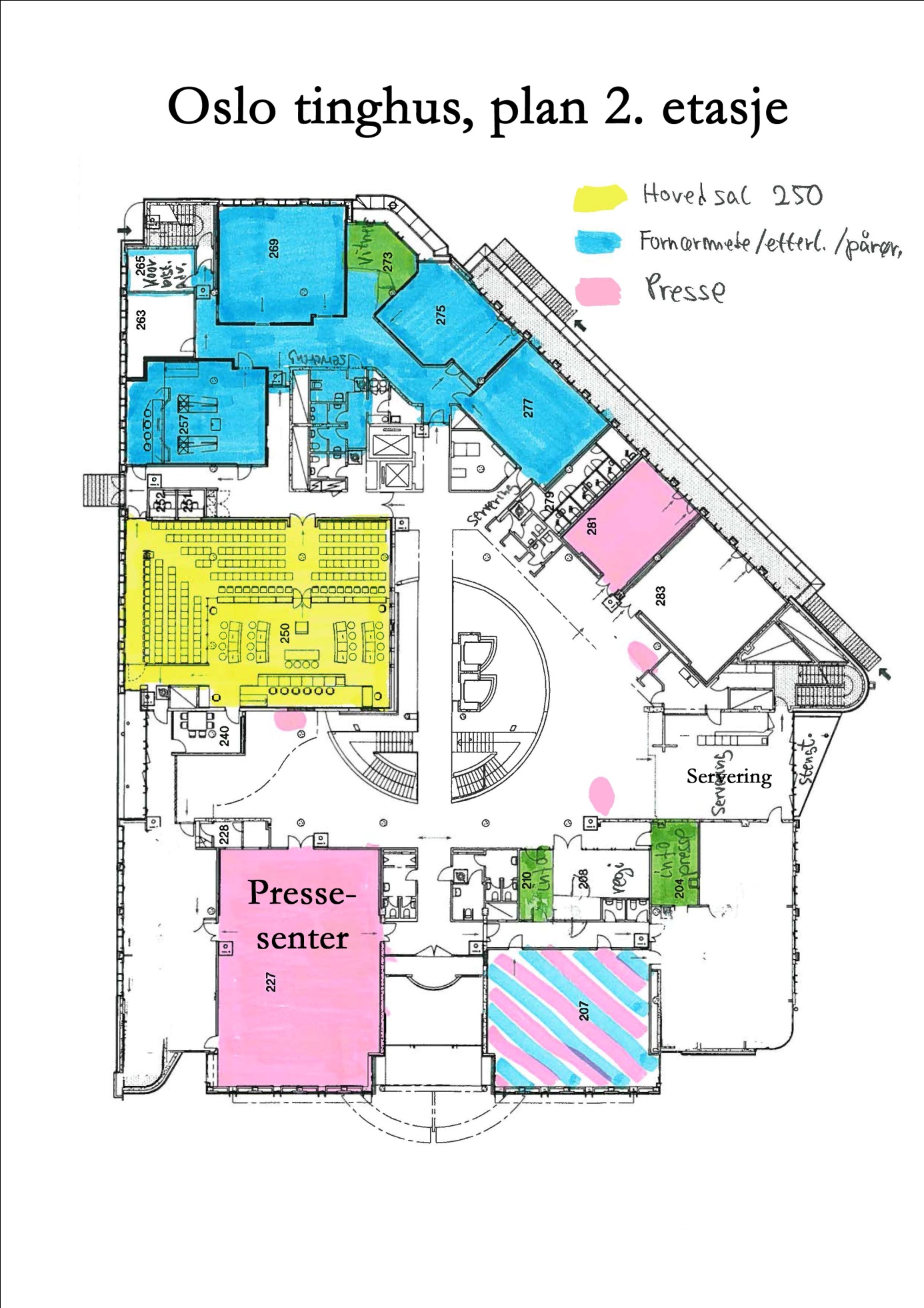 Vedlegg 4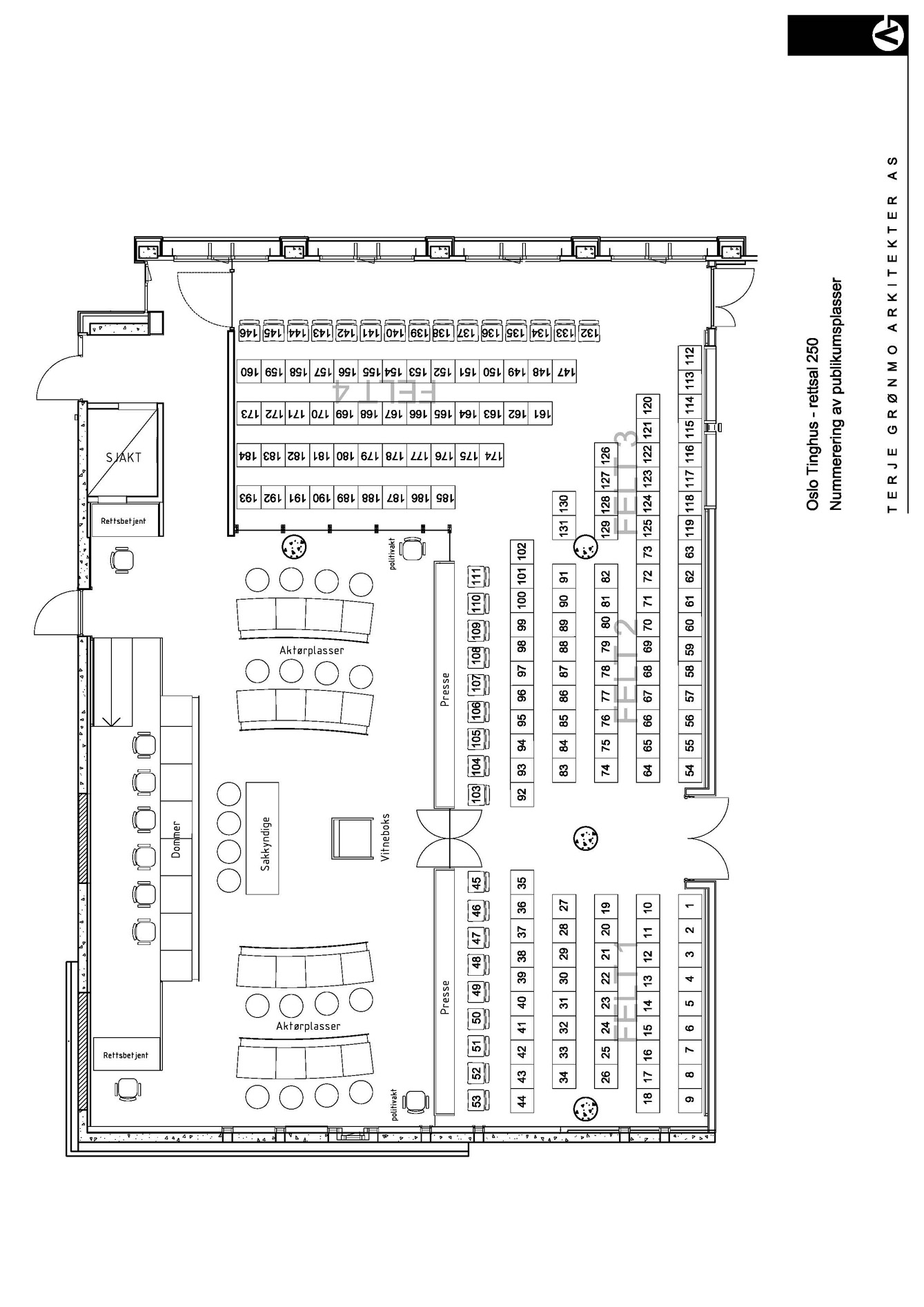 Vedlegg 5Fra NRK22. juli rettssaken – informasjon om TV og nett-TV poolNRK skal på oppdrag av Domstol Administrasjonen lage en fullkvalitets TV-produksjon av hele 22. juli rettssaken. Denne bildeproduksjonen skal direkteoverføres til diverse rettssaler og pressesentre i og utenfor Oslo Tinghus. Det gjøres også opptak til Riksarkivet. Produksjonen betales for det meste av Domstol Administrasjonen, blir i mye av tiden ikke tilgjengelig for overføring på TV, nett-TV og radio og går sin gang uavhengig av hva retten har tillat og ikke tillat av offentlig publisering.Retten tillater at noen deler av saken og TV-produksjonen kan overføres direkte eller litt forsinket i mediene. Det er ikke fullt ut avgjort hva mediene får sende, men vi anslår at ca 15 % av rettssaken åpnes opp for utsendelse. De dagene dette gjelder, betaler mediene ved NRK selv produksjonskostnadene. Dette gjelder også poolproduksjonen av de daglige pressekonferansene etter at retten er hevet og TV-bilder fra sal 250 når aktørene ankommer om morgenen. Pooldeltagere får rett til å vise bildene på egne plattformer og rett til etterbruk. Pooldeltagere har ikke rett til å distribuere bildene videre til samarbeidspartnere eller til å selge dem.NRK har laget priser for deltagelse i poolen med utgangspunkt i et selvkostprinsipp. Prisingen er basert på et antatt antall deltagere i ulike kategorier. Dersom antall pool-deltagere i kategori 2 og 3 blir vesentlig større enn NRKs beregning tilsier, vil prisen i disse kategoriene gå ned. Dersom antall deltagere her blir lavere enn beregnet dekker NRK underskuddet og prisene beholdes som angitt.Priser:NRK finner det i denne saken urimelig at alle deltagere i poolen betaler det samme uavhengig av mediehusets størrelse og dekningsområde. Vi har derfor delt de norske pooldeltagerne inn i tre kategorier med ulike prisnivåer. Det blir også en eller to priskategorier for internasjonale byråer og medier. Prisene gjelder full deltagelse i alle pooloverføringer for hele perioden på 10 uker fra og med 16.04. Av praktiske årsaker blir det altså en samlepris for alt.NRKs kontaktperson for påmelding fra Norge er:Gro Skjensvold, gro.skjensvold@nrk.no Telefon: 9572 0870(Internasjonale henvendelser: Marit Moi, marit.moi@nrk.no Telefon: +47 959 37 347)Frist for påmelding til pool-signalet er 10. april 2012.Tilgang og tekniske detaljer:Pooldeltagerne får tilgang til TV- signalet i Oslo Tinghus eller tilgang til aksesspunkt for live web streaming.Hele operasjonen vil være i HD/SDI, men SD/SDI vil være tilgjengelig for lokal distribusjon. TV-distribusjon vil være fra et punkt i  Tinghuset kalt "Vinkelrommet" og ved SNG parkering på Tullinløkka. Vinkelrommet har tilgang fra bakkeplan. Rettighetshavere må selv koble seg til disse stedene. HD/SDI er kun tilgjengelig i vinkelrommet.HD signal format: SMPTE292M, HDTV standard 1080i/50.
Aspect ratio: 16:9
Audio signal: Embedded mono internasjonal lyd på kanal 1, embedded mono engelsk guide lyd på kanal 2

SD signal format: SDTV standard 625i/50
Aspect ratio: 16:9
Audio signal: Embedded mono internasjonal lyd på kanal 1, embedded mono engelsk guide lyd på kanal 2En livestream med to H.264 profiler vil også være tilgjengelig for web formål.  En høykvalitet som er beregnet på å kunne bearbeides og en lavere kvalitet på ca 1,5 Mbit for direkte redistribusjon. Distribusjon skjer via Akamai, hvor det vil bli opprettet aksesspunkt. Dette punktet vil bli sikret med aksesskontroll slik at kun deltagere i poolen får tilgang. Vedlegg 6NTBscanpix har pool under rettsaken mot Andres Behring Breivik.Stillbilder:2 fotografer vil jobbe inne i rettsal 250 under de forutsetninger retten har åpnet for. -   Åpningen av hovedforhandlingene.-   Aktor og forsvarers innledninger. -   Prosedyrer. Åpning og innledninger vil i praksis trolig ta første dag. Bilder kommer til å sendes direkte fra rettsal 250 og ut til kundene. For å sikre en rask og solid leveranse vil 3 fotografer være øremerket til denne jobben. I tillegg kommer nødvendige backoffice-ressurser, til teksting, editering og organisering. Tilsvarende vil det også bli satt av ekstra fotografer som håndterer de avsluttende prosedyrene.NTBscanpix vil til enhver tid ha to fotografer i salen om vil dekke det som skjer før retten er satt, i pauser og etter at retten er hevet.Det tas også høyde for at det kan dukke opp flere pooler underveis i rettsaken. Eksisterende pool-reglementet er lagt til grunn for betaling; pool-bilde belastes med "bildepris".Alle nyhetskunder hos NTBscanpix vil få pool-bilder uten ekstra kostnad. Norske aviser som ikke er kunder kan henvende seg til NTBscanpix og få opprettet brukernavn/passord. De vil da kunne laste ned bildene selv og få 40% rabatt på vanlig bildepris.  Alle pool-bilder vil bli sendt til NTBscanpix' internasjonale samarbeidspartnere, AFP, AP, EPA og Reuters. Deres abonnenter vil igjen ha disse bildene innenfor abonnement. Utenlandske aviser som ikke har tilgang via AFP, AP, EPA eller Reuters, vil kunne få tilgang til bildene ved å henvende seg til NTBscanpix da til vanlig bildepris.Alle bilder skal krediteres: Fotograf / NTBscanpix POOL. Vedlegg 7Foto- og pool-ordningenPool-ordning fra Scanpix alle dager – alle 10 uker – som omfatter:Mens retten er satt:Stillbildefotografering under de delene av hovedforhandlingen hvor kringkasting tillates.  To fotografer fra Scanpix får fast plass i salen.Før retten er satt, i pauser og når retten blir hevet:Stillbildefotografering utført av to fotografer fra Scanpix. Før retten settes i uke 1 kan Scanpix også ha en video-fotograf for web som inngår i poolen. Denne kan filme før retten settes hver dag, og de første 15 minuttene av hovedforhandlingen på dag 1 (se under).Betingelser:Scanpix skal til enhver tid levere både nasjonalt og internasjonalt til selvkost-pris.************SÆRORDNING FOR UKE 1I tillegg blir det følgende særordninger i uke 1:Dag 1:Inntil 12 fotografer kan ta bilder før retten settes åpningsdagen, og etter at retten er satt de første 15 minuttene.  Dag 2 – 5:Inntil 10 fotografer kan ta bilder før retten settes. Ordningen gjelder altså ikke i pauser og etter at retten er hevet om ettermiddagen, men kun om morgenen. Den gjelder kun håndholdte og lydløse kameraer. Det er ikke tillatt å bruke blitz eller lyssetting. Det er heller ikke tillatt å bruke kabler for strømuttak eller live-sending. ****************Tingretten har i samråd med pressens organisasjoner satt opp en liste over hvilke medier som inngår i foto-ordningen, som følger på neste side.Tingretten vil vurdere om det enkelte andre dager i løpet av rettssaken vil åpnes for liknende særordning som i uke 1. Dette vil pressen bli orientert om fortløpende. DAG 1NRKTV2VGDagbladetAftenpostenANBAdresseavisenBergens TidendeDrammens TidendeAFPAPReutersDAG  3: NRKTV2VGDagbladet AftenpostenStavanger AftenbladFædrelandsvennenHaugesunds avisBBCCNNDAG  2: NRKTV2VGDagbladetAftenpostenKlassekampenDagsavisenAFPAPReutersDAG 4: NRKTV2Vårt landSunnmørspostenVarden Tønsberg BladBudstikkaMoss avisRomerikes BladSKYDAG 5:NRKTV2RIngerikes BladGudbrandsdølen DagningenHamar ArbeiderbladOppland ArbeiderbladNordlysAvisa NordlandTrønderavisaAl Jazzera Vedlegg 8Fra Barneombudet Til landets redaktører. En oppfordring til pressen fra Barneombudets ekspertgruppe med overlevende fra Utøya. I dag har Barneombudets ekspertgruppe med overlevende etter Utøya vært samlet for fjerde gang. Et av temaene på dagens møte har vært pressens rolle i dekningen av den kommende rettsaken etter 22. juli Ekspertgruppa har forståelse for at det vil være stor interesse og massiv dekning av saken. De vil likevel komme med en oppfordring til alle landets redaktører og journalister om å ta spesielt hensyn til følgende punkter i intervjusituasjoner og dekning av saken. Intervjusituasjoner  Vurder om intervjuobjektet er i stand til å bli intervjuet  Vær med- menneskelig og tenk deg nøye om før du stiller spørsmål  Presenter deg som journalist og med en gang hvor du kommer fra  Ikke press barn og unge til intervju. La dem få tid til å vurdere henvendelsen – ta et nei for et nei, også etter at en intervjuavtale er inngått  Ikke del kontaktinformasjon med andre journalister uten godkjenning  Tilby sitatsjekk uoppfordret  Ikke oppsøk rammede uten å melde i fra først. Ta først kontakt via bistandsadvokat, mail eller sms Dekningen av saken  Vær spesielt varsom med bruk av bilder og tekster på første siden av avisen. Husk at ingen klarer å unngå å lese førstesiden  Vurder billedbruken og detaljerte beskrivelser i teksten. Vær bevist på at barn reagerer annerledes enn voksne  Vær forsiktig med å omtale de rammede som en gruppe. Alle er forskjellige og har ulike reaksjoner og meninger Litt bakgrunnsinformasjon om ekspertgruppa Barneombudet ekspertgruppe består av 9 overlevende etter terrorhandlingen på Utøya den 22. juli. Ekspertgruppa har blant annet diskutert hvordan skolen og helsetjenestene i lokalmiljøet har fulgt dem opp etter hendelsen. Diskusjonene har også handlet om medienes og bistandsadvokatenes roller. Ekspertgruppa har sitt siste møte i mai. Barneombudet vil etter det lage en ekspertrapport som vil være ferdig i midten av juni. Les mer om Barneombudets arbeid med ekspertgrupper her, http://www.barneombudet.no/eksperter/ Barneombudet mener at disse rådene er universelle og dermed kan følges i andre hendelser hvor barn er i fokus og hvor saken vekker stor medieinteresse. Ønsker du mer informasjon kan du kontakte presseansvarlig Kari Stenquist 97 74 43 69Domstol: Oslo tingrett Oslo tingrett Rettsmøtetype: Hovedforhandling Saksnr: 11-188627MED-OTIR/05 Sakstype: Sak med strafferamme over 6 år Saken gjelder: Straffeloven § 147a mv Parter: Oslo statsadvokatembeter, 0030 – Anders Behring Breivik, 2450 Advokater: Inga Bejer Engh; Svein Holden – Geir Lippestad; Odd Ivar Aursnes Grøn; Tord Eskild Kvinge Jordet; Vibeke Hein Bæra Bistandsadvokater:Rettens formann: Tre koordinerende bistandsadvokater.Mette Yvonne Larsen, Frode Elgesem, Siv Hallgren.Det er 162 bistandsadvokater, for vel 770 fornærmede og etterlatte. Arntzen, Wenche Elizabeth Start- sluttdato: 16.04.2012 - 22.06.2012  (Kl. 0900-1600) Poolpriser:Mediekategorier: 1. Nasjonale   2. Regionale  3. Lokale  NRK  Bergens Tidende  Verdalingen TV 2  Adresseavisa Romsdals Budstikke. Aftenposten  Stavanger Aftenblad Etc. VG Fevennen    Dagbladet Etc. Deltagerpris, NOK eks mva            60 000                     30 000                 15 000 